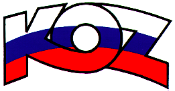 KONFEDERÁCIA ODBOROVÝCH ZVÄZOV SLOVENSKEJ REPUBLIKYMateriál na rokovanie HSR SR 27.5.2019           bod 10S T A N O V I S K Ok návrhu zákona, ktorým sa mení a dopĺňa zákon č. 448/2008 Z. z. o sociálnych službách a o zmene a doplnení zákona č. 455/1991 Zb. o živnostenskom podnikaní (živnostenský zákon) v znení neskorších predpisov v znení neskorších predpisov  Popis materiáluMinisterstvo práce, sociálnych vecí a rodiny Slovenskej republiky (ďalej len „ministerstvo“) predkladá na plenárne zasadnutie  Hospodárskej  a  sociálnej  rady Slovenskej  republiky  (ďalej len „HSR SR“)  návrh  zákona, ktorým sa mení a dopĺňa zákon č. 448/2008 Z. z. o sociálnych službách a o zmene a doplnení zákona č. 455/1991 Zb. o živnostenskom podnikaní (živnostenský zákon) v znení neskorších predpisov v znení neskorších predpisov (ďalej len „návrh novely zákona“). Ministerstvo predložilo návrh novely zákona ako iniciatívny materiál. Cieľom predkladaného návrhu novely zákona je vytvorenie právnych podmienok na zavedenie informačného systému sociálnych služieb, prostredníctvom ktorého bude vytvorená previazaná databáza aktuálnych zdrojov údajov na posilnenie analytickej a koncepčnej činnosti a elektronického výkonu pôsobnosti príslušných orgánov verejnej moci v oblasti sociálnych služieb. Východiskom   na sledovanie a vyhodnocovanie skutkového stavu v oblasti sociálnych služieb, na zisťovanie informácií o dostupnosti sociálnych služieb a ďalších podstatných  informácií o sociálnych službách, popri miestnej úrovni a regionálnej úrovni aj v celoslovenskom meradle majú byť kvalitné údaje, a to v záujme prijímania adekvátnych opatrení legislatívnej i nelegislatívnej povahy v oblasti sociálnych služieb. Z dôvodovej správy predloženej k materiálu vyplýva, že v súčasnosti absentuje vzájomne previazaná databáza aktuálnych zdrojov údajov v oblasti sociálnych služieb pri možných viacerých súčasných intervenciách v prospech prijímateľa sociálnych služieb, ako aj pri poskytovaní sociálnych služieb poskytovateľmi sociálnych služieb rôzneho druhu a formy  sociálnej služby s ich finančnou podporou z viacerých verejných zdrojov. Zámerom  navrhovanej úpravy je vytvoriť právne podmienky na nový systém zberu údajov v sociálnych službách v rámci informačného systému sociálnych služieb, ktorého správcom bude ministerstvo tak, aby zhromaždené údaje boli aktuálne a súčasne aj overiteľné a relevantné pre potreby zisťovania skutkového stavu v oblasti  sociálnych služieb. Zavedením  informačného systému sociálnych služieb sa majú vytvoriť predpoklady aj na zefektívnenie systému poskytovania finančnej podpory poskytovateľom sociálnych služieb z verejných rozpočtov podľa zákona o sociálnych službách a podávanie žiadosti o finančný príspevok z kapitoly ministerstva zo strany žiadateľov o tento príspevok v elektronickej podobe priamo do informačného systému sociálnych služieb. Ministerstvo na základe poznatkov z aplikačnej praxe navrhuje aj zmeny v časti právnej úpravy poskytovania finančnej podpory na spolufinancovanie sociálnych služieb vo vybraných  zariadeniach sociálnych služieb zo štátneho rozpočtu prostredníctvom kapitoly ministerstva. Navrhované zmeny majú zabezpečiť jednoznačnosť interpretácie právnej úpravy, pokiaľ ide o posudzovanie stavu obsadenosti miest v zariadení sociálnych služieb, na ktoré možno poskytnúť finančný príspevok z kapitoly ministerstva, ak ministerstvo odpustí zmeškanie zákonom ustanovenej lehoty podania žiadosti o tento finančný príspevok, ako aj spôsobu určenia výšky finančného príspevku vyplácaného štvrťročne, resp. spôsobu určenia pomernej časti tohto finančného príspevku na účely jeho zúčtovania. Predkladaný návrh rovnako reaguje aj na poznatky aplikačnej praxe upresňujúcou právnou úpravou vo vybraných častiach zákona o sociálnych službách s cieľom zabezpečiť jednoznačnú interpretáciu právnej úpravy. Podľa Predkladacej správy návrh novely zákona bude mať negatívny vplyv na rozpočet verejnej správy, pozitívny vplyv na podnikateľské prostredie a na informatizáciu spoločnosti. Nebude mať vplyv na životné prostredie, sociálne vplyvy, vplyvy na manželstvo, rodičovstvo a rodinu ani vplyvy na služby verejnej správy pre občana. Navrhovanou novelou zákona sa ustanovuje šesť mesačná lehota, pre obce, vyššie územné celky a poskytovateľov sociálnych služieb na doplnenie všetkých nimi vedených aktuálnych  údajov do príslušnej časti informačného systému sociálnych služieb do navrhovanej účinnosti zákona v časti informačného systému sociálnych služieb, t. j. do 1. januára 2021. V častiach navrhovanej právnej úpravy upravujúcich poskytovanie finančných príspevkov zo štátneho rozpočtu prostredníctvom kapitoly ministerstva a častiach obsahujúcich ďalšie, upresňujúce formulačné úpravy sa navrhuje nadobudnutie účinnosti 1. januára 2020.Konfederácia odborových zväzov SR vzniesla v rámci medzirezortného pripomienkového konania k predloženému materiálu zásadnú pripomienku. Aj napriek skutočnosti, že rozpor bol počas rozporového konania odstránený Konfederácia odborových zväzov SR pripomína prísľub ministerstva, že bude iniciovať rokovanie k predmetnej problematike s Ministerstvom zdravotníctva SR za účasti Konfederácie odborových zväzov SR.Závery a odporúčaniaK návrhu zákona o sociálnych službách a o zmene a doplnení zákona č. 455/1991 Zb. o živnostenskom podnikaní (živnostenský zákon) v znení neskorších predpisov v znení neskorších predpisov predloženého na plenárne rokovanie HSR SR Konfederácia odborových zväzov SR nemá pripomienky.Konfederácia  odborových  zväzov  SR  odporúča návrh zákona, ktorým  sa mení  a dopĺňa zákon č. 448/2008 Z. z. o sociálnych službách a o zmene a doplnení zákona č. 455/1991 Zb. o živnostenskom podnikaní (živnostenský zákon) v znení neskorších predpisov v znení neskorších predpisov na ďalšie legislatívne konanie.